活動目的：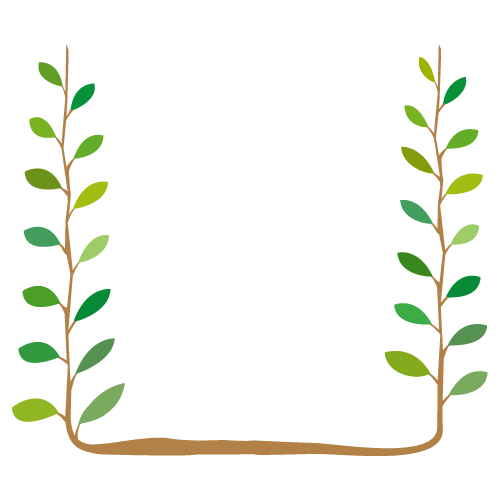 藉由課程一提升青少女對於自身五種感覺的認識，也從感覺的閾值了解到自己與別人的差異，認識群己，也培養對科學的興趣。透過課程二簡易居家水電修繕課程及實際操作，提升青少女水電修繕技能，翻轉學習上性別刻板印象，以開啟青少女對性別平等的視野，不侷限自己探索學習與職涯可能性的廣度，邁向性別平權社會。	活動內容及流程：     時間課程主講者08:30-09:00報到09:00-10:00性別意識培力課程勵馨基金會講師10:00-12:00人體的五感—生物體的協調作用(一)曾矜秀老師銘傳大學助理教授12:00-13:00午餐、午休13:00-14:00人體的五感—生物體的協調作用(二)14:00-14:20休息14:20-17:20居家水電修繕楊順吉老師室內配線乙級證書17:20-18:20綜合討論及學員心得分享杜燕玲秘書長